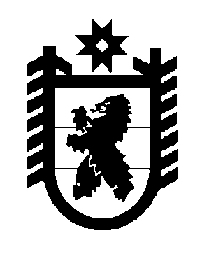 Российская Федерация Республика Карелия    ПРАВИТЕЛЬСТВО РЕСПУБЛИКИ КАРЕЛИЯПОСТАНОВЛЕНИЕот 26 августа 2019 года № 326-Пг. Петрозаводск О внесении изменений в постановления Правительства Республики Карелия от 14 июля 2011 года № 169-П и от 24 августа 2011 года № 220-ППравительство Республики Карелия п о с т а н о в л я е т:1. Внести в постановление Правительства Республики Карелия от 14 июля 2011 года № 169-П «О реализации на территории Республики Карелия основного мероприятия «Выполнение государственных обязательств по обеспечению жильем категорий граждан, установленных федеральным законодательством» государственной программы Российской Федерации «Обеспечение доступным и комфортным жильем и коммунальными услугами граждан Российской Федерации» (Собрание законодательства Республики Карелия, 2011, № 7, ст. 1073; 2014, № 9, ст. 1625; 2016, № 1, ст. 60; 2018, № 2, ст. 281) следующие изменения:1) в наименовании слова «основного мероприятия «Выполнение государственных обязательств по обеспечению жильем категорий граждан, установленных федеральным законодательством» заменить словами «ведомственной целевой программы «Оказание государственной поддержки гражданам в обеспечении жильем и оплате жилищно-коммунальных услуг»;2) преамбулу изложить в следующей редакции:«В соответствии с ведомственной целевой программой «Оказание государственной поддержки гражданам в обеспечении жильем и оплате жилищно-коммунальных услуг» государственной программы Российской Федерации «Обеспечение доступным и комфортным жильем и коммунальными услугами граждан Российской Федерации», утвержденной постановлением Правительства Российской Федерации от 30 декабря 2017 года № 1710 «Об утверждении государственной программы Российской Федерации «Обеспечение доступным и комфортным жильем и коммунальными услугами граждан Российской Федерации», и Правилами выпуска и реализации государственных жилищных сертификатов в рамках реализации ведомственной целевой программы «Оказание государственной поддержки гражданам в обеспечении жильем и оплате жилищно-коммунальных услуг» государственной программы Российской Федерации «Обеспечение доступным и комфортным жильем и коммунальными услугами граждан Российской Федерации», утвержденными постановлением Правительства Российской Федерации от 21 марта 2006 года № 153 «Об утверждении Правил выпуска и реализации государственных жилищных сертификатов в рамках реализации ведомственной целевой программы «Оказание государственной поддержки гражданам в обеспечении жильем и оплате жилищно-коммунальных услуг» государственной программы Российской Федерации «Обеспечение доступным и комфортным жильем и коммунальными услугами граждан Российской Федерации» Правительство Республики Карелия постановляет:»;3) в пункте 1 слова «основного мероприятия «Выполнение государственных обязательств по обеспечению жильем категорий граждан, установленных федеральным законодательством» заменить словами «ведомственной целевой программы «Оказание государственной поддержки гражданам в обеспечении жильем и оплате жилищно-коммунальных услуг»;4) в пункте 2 слова «основным мероприятием «Выполнение государственных обязательств по обеспечению жильем категорий граждан, установленных федеральным законодательством» заменить словами «ведомственной целевой программой «Оказание государственной поддержки гражданам в обеспечении жильем и оплате жилищно-коммунальных услуг»;5) в Порядке оформления и выдачи государственных жилищных сертификатов в Республике Карелия в соответствии с основным мероприятием «Выполнение государственных обязательств по обеспечению жильем категорий граждан, установленных федеральным законодательством» государственной программы Российской Федерации «Обеспечение доступным и комфортным жильем и коммунальными услугами граждан Российской Федерации», утвержденном указанным постановлением:в наименовании слова «основным мероприятием «Выполнение государственных обязательств по обеспечению жильем категорий граждан, установленных федеральным законодательством» заменить словами «ведомственной целевой программой «Оказание государственной поддержки гражданам в обеспечении жильем и оплате жилищно-коммунальных услуг»;в пункте 1 слова «основного мероприятия «Выполнение государственных обязательств по обеспечению жильем категорий граждан, установленных федеральным законодательством» заменить словами «ведомственной целевой программы «Оказание государственной поддержки гражданам в обеспечении жильем и оплате жилищно-коммунальных услуг»;пункт 2 изложить в следующей редакции:«2. Министерство строительства, жилищно-коммунального хозяйства и энергетики Республики Карелия:получает от Министерства строительства и жилищно-коммунального хозяйства Российской Федерации перечень серий и номеров сертификатов;в течение десяти рабочих дней с момента получения документов граждан – участников ведомственной целевой программы «Оказание государственной поддержки гражданам в обеспечении жильем и оплате жилищно-коммунальных услуг» государственной программы Российской Федерации «Обеспечение доступным и комфортным жильем и коммунальными услугами граждан Российской Федерации» (далее – ведомственная целевая программа), направленных органами местного самоуправления муниципальных образований в Республике Карелия, производит проверку представленных документов на соответствие пункту 44 Правил;в случае соответствия представленных документов пункту 44 Правил, с учетом размера социальных выплат, установленного приказом государственного заказчика ведомственной целевой программы для Республики Карелия на планируемый год, осуществляет расчет размера социальной выплаты для выдачи сертификатов гражданам-участникам;выносит вопрос о выдаче либо об отказе в выдаче сертификатов на рассмотрение на заседании рабочей группы, образованной распоряжением Правительства Республики Карелия для реализации на территории Республики Карелия ведомственной целевой программы;в течение трех рабочих дней с даты утверждения протокола заседания руководителем рабочей группы оформляет сертификаты на имя граждан – получателей сертификатов;в течение пяти рабочих дней с даты оформления сертификатов направляет их в органы местного самоуправления муниципальных образований в Республике Карелия для вручения гражданам – получателям сертификатов. Передача сертификатов в органы местного самоуправления муниципальных образований в Республике Карелия производится либо путем направления специальной связью, либо путем вручения их представителям по актам приема-передачи.»;в пункте 3:абзац второй изложить в следующей редакции:«в течение пяти рабочих дней со дня получения сертификатов осуществляют их вручение гражданам – получателям сертификатов;»;в абзаце четвертом слова «основного мероприятия» заменить словами «ведомственной целевой программы»;абзац пятый изложить в следующей редакции:«в трехдневный срок после завершения вручения гражданам – получателям сертификатов направляют в Министерство строительства, жилищно-коммунального хозяйства и энергетики Республики Карелия ведомости вручения сертификатов гражданам-участникам, подписанные гражданами-участниками и уполномоченными лицами органов местного самоуправления муниципальных образований в Республике Карелия.»;абзац шестой признать утратившим силу.2. Внести в пункты 11 и 12 Порядка предоставления гражданам, обеспечиваемым жилыми помещениями в соответствии с Федеральным законом от 8 декабря 2010 года № 342-ФЗ «О внесении изменений в Федеральный закон «О статусе военнослужащих» и об обеспечении жилыми помещениями некоторых категорий граждан», жилых помещений в собственность бесплатно или по договору социального найма и предоставления им единовременной денежной выплаты на приобретение или строительство жилого помещения на территории Республики Карелия, утвержденного постановлением Правительства Республики Карелия от 24 августа 2011 года           № 220-П «Об утверждении Порядка предоставления гражданам, обеспечиваемым жилыми помещениями в соответствии с Федеральным законом от 8 декабря 2010 года № 342-ФЗ «О внесении изменений в Федеральный закон «О статусе военнослужащих» и об обеспечении жилыми помещениями некоторых категорий граждан», жилых помещений в собственность бесплатно или по договору социального найма и предоставления им единовременной денежной выплаты на приобретение или строительство жилого помещения на территории Республики Карелия» (Собрание законодательства Республики Карелия, 2011, № 8, ст. 1238; 2013, № 1, ст. 74;           № 5, ст. 813; 2014, № 9, ст. 1625; 2016, № 1, ст. 66; 2017, № 7, ст. 1343; 2018,              № 2, ст. 281), изменения, изложив их в следующей редакции:«11. При расчете денежной выплаты применяются нормативы общей площади жилого помещения для расчета размера социальной выплаты, установленные пунктами 16 и абзацем первым пункта 162 Правил выпуска и реализации государственных жилищных сертификатов в рамках реализации ведомственной целевой программы «Оказание государственной поддержки гражданам в обеспечении жильем и оплате жилищно-коммунальных услуг» государственной программы Российской Федерации «Обеспечение доступным и комфортным жильем и коммунальными услугами граждан Российской Федерации», утвержденных постановлением Правительства Российской Федерации от 21 марта 2006 года № 153 «Об утверждении Правил выпуска и реализации  государственных жилищных сертификатов в рамках реализации ведомственной целевой программы «Оказание государственной поддержки гражданам в обеспечении жильем и оплате жилищно-коммунальных услуг» государственной программы Российской Федерации «Обеспечение доступным и комфортным жильем и коммунальными услугами граждан Российской Федерации» (далее – Правила).12. Денежная выплата перечисляется в безналичной форме непосредственно на расчетный счет гражданина, указанный в заявлении. В соответствии с законодательством денежная выплата носит целевой характер и не может быть использована на другие цели.Несоблюдение гражданами условий, предусмотренных пунктами 16 и абзацем первым пункта 162 Правил, является основанием для отказа в перечислении денежной выплаты.».           Глава Республики Карелия 					                  А.О. Парфенчиков